ANZTCA 2017 Conference Registration Form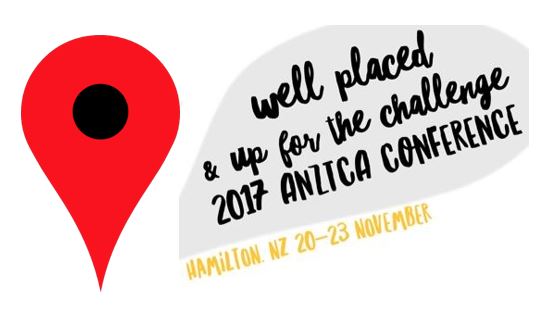 University of Waikato, Hamilton
20-23rd November, 2017 

Please email the completed registration form to Andrew McKean :: mckeanan@waikato.ac.nz